Policy 6.4 - Resolution of Reports Against Students and Employees Appeal – Extension Request Form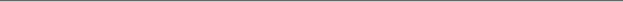 Name of Party Completing Form:Date Submitted:Within the ten (10) business days, a party may request an extension of time to submit or to respond to an appeal.  The Appeal Panel will have discretion to grant such a request upon a finding of good cause for the delay.  Parties who are seeking an extension must use this form and submit it electronically to the Office of Institutional Equity and Title IX at titleix@cornell.edu._______________________Party SignatureCurrent DeadlineParty’s Requested DeadlineSpecific Reasons/Good Cause for the Delay